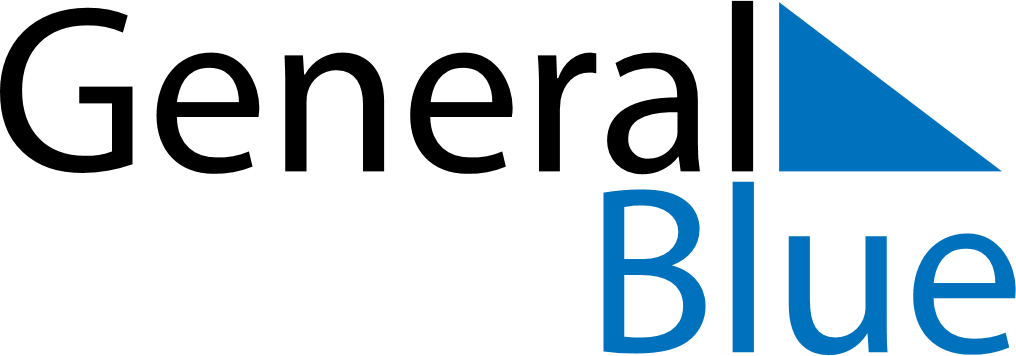 January 2030January 2030January 2030United StatesUnited StatesSUNMONTUEWEDTHUFRISAT12345New Year’s Day67891011121314151617181920212223242526Martin Luther King Jr. Day2728293031